Aula Prática N°1: Regeneração de PlanáriasProtocolo da Aula 3 (3/06)Entregar respondido no dia 10/06	A regeneração inclui todos os processos que permitem ao organismo substituir tecidos ou partes do corpo. A regeneração tem sido observada na maioria dos filos animais e em diferentes níveis biológicos: (a) regeneração de estruturas celulares, como fibras musculares; (b) tecidos, como a pele; (c) órgãos internos, como o fígado; (d) extremidades, como pernas ou caudas em salamandras; e (e) regeneração de corpo completo a partir de um grupo de tecidos e células, como nas planárias (Bely & Nyberg, 2010).  	Em cada nível de regeneração diferentes estratégias são usadas para repor as partes danificadas. A primeira estratégia da regeneração se origina a partir da reorganização de células pré-existentes. A segunda estratégia envolve a aparição de novas células, que podem implicar processos de-diferenciação ou trans-diferenciação a partir de células diferenciadas, ou processos de proliferação a partir de células tronco preexistentes. Em alguns casos, as novas células geram uma estrutura especializada conhecida como o blastema que aparece após o fechamento da lesão. O blastema está composto por um epitélio externo e uma matriz extracelular com células de origem mesenquimal. As células mesenquimais proliferam e dirigem a regeneração (Alvarado, 2000). 	As planarias de água doce têm sido estudadas pela capacidade de regeneração do corpo completo. Elas podem regenerar um indivíduo com todos os órgãos e estruturas a partir de um único pequeno pedaço do corpo. Por meio de células pluripotentes no blastema, também conhecidas como neoblastos, os pedaços regeneram o corpo completo. Os neoblastos são células indiferenciadas que proliferam ao longo do corpo da planária que migram  e proliferam no blastema, e se diferenciam durante a regeneração (Rink, 2013). 	Nesta prática vamos estudar os processos da regeneração em planarias por meio de um ensaio de recuperação comportamental de recuperação da fototaxia negativa.BibliografiaAlexandra E. Bely, Kevin G. Nyberg, Evolution of animal regeneration: re-emergence of a field, Trends in Ecology & Evolution, Volume 25, Issue 3, March 2010, Pages 161-170, ISSN 0169-5347, http://dx.doi.org/10.1016/j.tree.2009.08.005.Alvarado, A. S. (2000). Regeneration in the metazoans: why does it happen? Bioessays 22 (6):578-590.Bely, A.B and Nyberg, K.G. (2009). Evolution of animal regeneration: re-emergence of a field, Trends in Ecology & Evolution, Volume 25, Issue 3, March 2010, Pages 161-170, ISSN 0169-5347, http://dx.doi.org/10.1016/j.tree.2009.08.005.Rink, J. C. (2013). Stem cell systems and regeneration in planaria.Development Genes and Evolution, 223(1-2), 67–84. http://doi.org/10.1007/s00427-012-0426-4 Instruções iniciais:Cada grupo deve receber 3 planárias controle e 12 planárias já cortadas (3 réplicas do experimento), seguindo o esquema da tabela abaixo:OBS: Os grupos só receberão a parte posterior (as caudas) das planárias cortadas.Mantenha todas as placas de petri cobertas para evitar o contato das planárias com a luz.Os 3 controles serão os mesmos para todos os experimentos.Você realizará 30 medições no total (3 medições com planárias controle e 12 com planárias cortadas) para cada tratamento de fototaxia, um com luz e outro com luz reduzida. A quarta planária “corte” e “controle” são apenas uma garantia, caso alguma morra.MateriaisPlanárias (12 cortadas e 3 controles por grupo)Placa de Petri com planárias (5 por grupo, sendo 4 com planárias cortadas e uma com as controle)Placa de Petri (3 por grupo)Papel milimetrado (1 por grupo)Água mineral (2L para todos)Estereoscópio (1 por grupo)Álcool (1L para todos)Pincéis (1 por grupo)Papel toalhaPipetas de plásticoLumináriaCanetas retroprojetorFígadoExperimento - Recuperação da fototaxia durante a regeneração:MetodologiaPegue uma planária do controle e coloque-a no centro de uma placa de Petri com água mineral e que esteja sob a luminária ligada, maior exposição de luz possível.Imediatamente fechar a placa e desenhar o percurso da planária com a caneta retroprojetora sobre a tampa da placa de Petri por 1 minuto, ou até a planária permanecer na parede da placa. Por conta da fototaxia negativa, o verme fugirá da luz até chegar à parede da placa de Petri. Anote o tempo em segundos que o verme levou para chegar até a parede da placa.Desenhe o percurso da planária no papel milimetrado e faça o cálculo da distância percorrida, contando o número de quadrados obtidos no papel milimetrado seguindo-se o percurso que você desenhou no papel. Calcule a velocidade da planária.Apague o percurso da tampa da placa de Petri com álcool, e repita o procedimento mais 2 vezes com as outras planárias controle.Repita os passos 1-4 nas planárias cortadas (n=12) durante três tempos de regeneração (t0 = após o corte; t1=3 dias; t2=5 dias; t3=7 dias).Complete a tabela:*Vel = velocidadeOBS: os dados de “presença de olhos” e “outras observações morfológicas” devem ser colocadas na tabela abaixo do dado da velocidade.Repita o mesmo procedimento, porém desligue toda a fonte de luz e tente manter a planária no ambiente mais escuro possível.Complete a figura: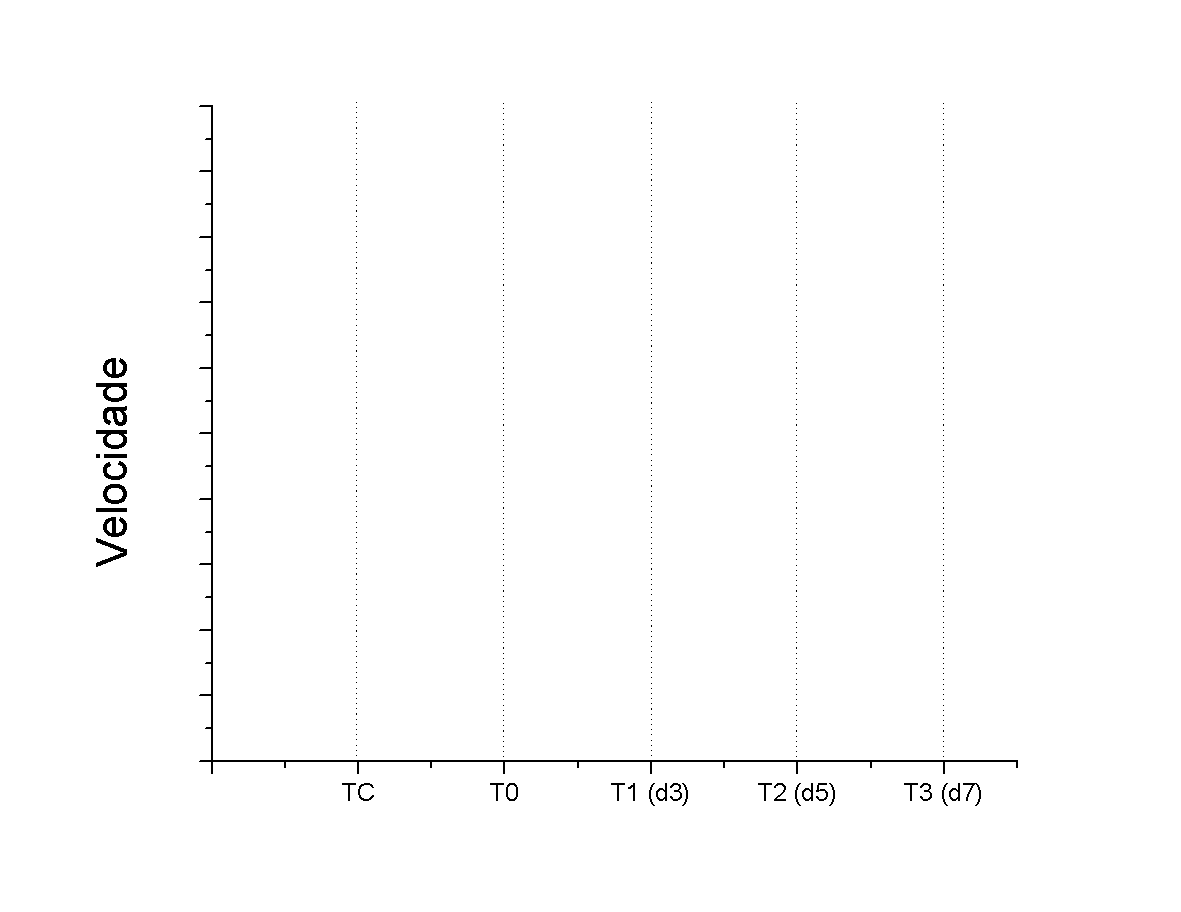 Analise as linhas dos percursos das planárias no papel milimetrado e discuta-os com os resultados das velocidades médias dos tratamentos com e sem luz. Quais são as razões para a variabilidade?Usando as informações da organização do sistema nervoso da planária na figura abaixo e as informações que você reunir a partir de suas próprias observações sobre o comportamento de planárias durante a regeneração, construa um modelo (ilustrando um cenário hipotético) para mostrar como o sistema nervoso é regenerado a cada ponto experimental.Imagem retirada de: http://sharon-taxonomy2010-p2.wikispaces.com/Platyhelminthes 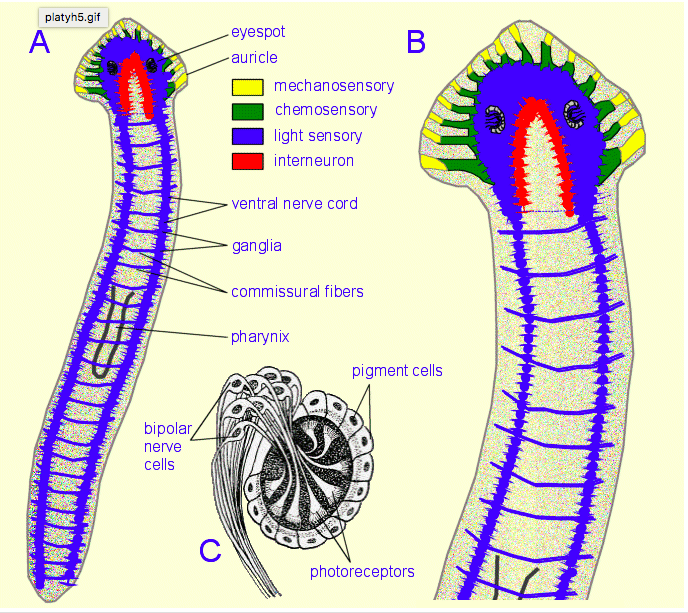 MODELO: desenho dos animais (morfologia externa e cenário hipotético da regeneração do sistema nervoso):Controle: 							Corte t1=3 diasCorte t2=5 dias						Corte t3=7 diasData do corte27/05/1929/05/1931/05/1903/06/19No Planárias cortadas3333No Planárias controle3333Dia/Tempo do Experimento7 (t3)5 (t2)3 (t1)0 (t0)Tratamento: FOTOTAXIA Vel* Verme 1Vel* Verme 2Vel* Verme 3Vel* MédiaControle (sem corte)Tempo 0 (0 dias, após o corte) = 27/05Tempo 0 (0 dias, após o corte) = 27/05Tempo 0 (0 dias, após o corte) = 27/05Tempo 0 (0 dias, após o corte) = 27/05Tempo 0 (0 dias, após o corte) = 27/05Vermes cortados (caudas apenas):- Presença olhos (sim/não/em formação)- Outras observações morfológicasTempo 1 (3 dias, após o corte) = 29/05Tempo 1 (3 dias, após o corte) = 29/05Tempo 1 (3 dias, após o corte) = 29/05Tempo 1 (3 dias, após o corte) = 29/05Tempo 1 (3 dias, após o corte) = 29/05Vermes cortados (caudas apenas):- Presença olhos (sim/não/em formação)- Outras observações morfológicasTempo 2 (5 dias, após o corte) = 31/05Tempo 2 (5 dias, após o corte) = 31/05Tempo 2 (5 dias, após o corte) = 31/05Tempo 2 (5 dias, após o corte) = 31/05Tempo 2 (5 dias, após o corte) = 31/05Vermes cortados (caudas apenas):- Presença olhos (sim/não/em formação)- Outras observações morfológicasTempo 3 (7 dias, após o corte) = 03/06Tempo 3 (7 dias, após o corte) = 03/06Tempo 3 (7 dias, após o corte) = 03/06Tempo 3 (7 dias, após o corte) = 03/06Tempo 3 (7 dias, após o corte) = 03/06Vermes cortados (caudas apenas):- Presença olhos (sim/não/em formação)- Outras observações morfológicasTratamento: FOTOTAXIAVel* Verme 1Vel* Verme 2Vel* Verme 3Vel* MédiaControle (sem corte)Tempo 0 (0 dias, após o corte) = 27/05Tempo 0 (0 dias, após o corte) = 27/05Tempo 0 (0 dias, após o corte) = 27/05Tempo 0 (0 dias, após o corte) = 27/05Tempo 0 (0 dias, após o corte) = 27/05Vermes cortados (caudas apenas):- Presença olhos (sim/não/em formação)- Outras observações morfológicasTempo 1 (3 dias, após o corte) = 29/05Tempo 1 (3 dias, após o corte) = 29/05Tempo 1 (3 dias, após o corte) = 29/05Tempo 1 (3 dias, após o corte) = 29/05Tempo 1 (3 dias, após o corte) = 29/05Vermes cortados (caudas apenas):- Presença olhos (sim/não/em formação)- Outras observações morfológicasTempo 2 (5 dias, após o corte) = 31/05Tempo 2 (5 dias, após o corte) = 31/05Tempo 2 (5 dias, após o corte) = 31/05Tempo 2 (5 dias, após o corte) = 31/05Tempo 2 (5 dias, após o corte) = 31/05Vermes cortados (caudas apenas):- Presença olhos (sim/não/em formação)- Outras observações morfológicasTempo 3 (7 dias, após o corte) = 03/06Tempo 3 (7 dias, após o corte) = 03/06Tempo 3 (7 dias, após o corte) = 03/06Tempo 3 (7 dias, após o corte) = 03/06Tempo 3 (7 dias, após o corte) = 03/06Vermes cortados (caudas apenas):- Presença olhos (sim/não/em formação)- Outras observações morfológicas